Skildring av deltakarane i krimforteljing
Hovudpersonen 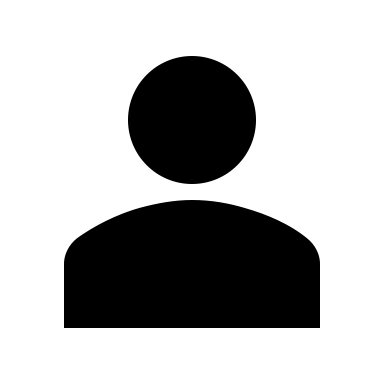 Mistenkt 1 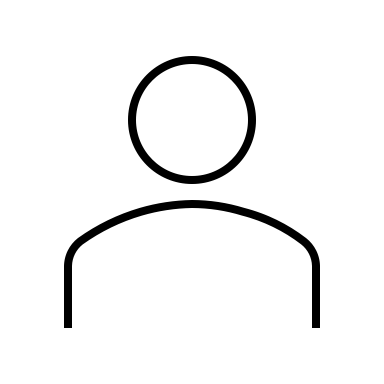 Mistenkt 2Mistenkt 3Teikning:Skildring:Teikning:Skildring:Teikning:Skildring:Teikning:Skildring: